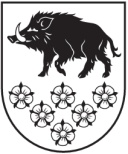 LATVIJAS REPUBLIKAKANDAVAS NOVADA DOMEDārza iela 6, Kandava, Kandavas novads, LV - 3120 Reģ. Nr.90000050886, Tālrunis 631 82028, fakss 631 82027, e-pasts: dome@kandava.lvKandavāAPSTIPRINĀTSKandavas novada domes sēdē2019. gada  28.martā(protokols Nr.3  3.§)Kandavas novada domes saistošie noteikumi Nr. 6“Grozījumi Kandavas novada domes 2019.gada 28.februāra saistošajos noteikumos Nr. 3 “2019. gada pamatbudžets un speciālais budžets”          Kandavas novada domes priekšsēdētāja   (personiskais paraksts)     Inga PriedePamatbudžeta kopsavilkums ar grozījumiemPamatbudžeta kopsavilkums ar grozījumiemPamatbudžeta kopsavilkums ar grozījumiemPamatbudžeta kopsavilkums ar grozījumiemPamatbudžeta kopsavilkums ar grozījumiemRādītāju nosaukumiBudžeta kategoriju kodiApstiprināts 2019. gadamGrozījumi (+/-)KopāRādītāju nosaukumiBudžeta kategoriju kodiEUREUREURI IEŅĒMUMI - kopā9 791 51009 791 51012345IENĀKUMA NODOKĻI1.0.0.0.3 725 62703 725 627Ieņēmumi no iedzīvotāju ienākuma nodokļa1.1.0.0.3 725 62703 725 627PĀRĒJIE NENODOKĻU IEŅĒMUMI12.0.0.0.5 97905 979Dažādi nenodokļu ieņēmumi12.3.0.0.5 97905 979Ieņēmumi no valsts (pašvaldību) īpašuma iznomāšanas, pārdošanas un no nodokļu pamatparāda kapitalizācijas13.0.0.0.169 6300169 630Ieņēmumi no zemes, meža īpašuma pārdošanas13.2.0.0.166 0000166 000Ieņēmumi no valsts un pašvaldību kustamā īpašuma un mantas realizācijas13.4.0.0.3 63003 630Valsts budžeta transferti18.0.0.0.4 624 06104 624 061Pašvaldību saņemtie transferti no valsts budžeta18.6.0.0.4 624 06104 624 061Pašvaldību budžetu transferti19.0.0.0.383 0300383 030Pašvaldību saņemtie transferti no citām pašvaldībām19.2.0.0.383 0300383 030Iestādes ieņēmumi21.0.0.0.275 8250275 825Ieņēmumi no iestāžu sniegtajiem maksas pakalpojumiem un citi pašu ieņēmumi21.3.0.0.275 8250275 825ĪPAŠUMA NODOKĻI4.0.0.0.600 0730600 073Nekustamā īpašuma nodoklis4.1.0.0.600 0730600 073VALSTS (PAŠVALDĪBU) NODEVAS UN KANCELEJAS NODEVAS9.0.0.0.7 28507 285Valsts nodevas, kuras ieskaita pašvaldību budžetā9.4.0.0.5 14505 145Pašvaldību nodevas9.5.0.0.2 14002 140II IZDEVUMI - kopā9 760 87619 6089 780 48412345Izdevumi atbilstoši funkcionālajām kategorijāmIzdevumi atbilstoši funkcionālajām kategorijāmIzdevumi atbilstoši funkcionālajām kategorijāmIzdevumi atbilstoši funkcionālajām kategorijāmIzdevumi atbilstoši funkcionālajām kategorijāmVispārējie valdības dienesti01.000706 4350706 435Sabiedriskā kārtība un drošība03.000199 1460199 146Ekonomiskā darbība04.000669 8750669 875Vides aizsardzība05.000271 8450271 845Teritoriju un mājokļu apsaimniekošana06.0001 300 24219 6081 319 850Atpūta, kultūra un reliģija08.0001 039 44801 039 448Izglītība09.0004 632 90104 632 901Sociālā aizsardzība10.000940 9840940 984Izdevumi atbilstoši ekonomiskajām kategorijāmIzdevumi atbilstoši ekonomiskajām kategorijāmIzdevumi atbilstoši ekonomiskajām kategorijāmIzdevumi atbilstoši ekonomiskajām kategorijāmIzdevumi atbilstoši ekonomiskajām kategorijāmAtlīdzība10005 241 02505 241 025Atalgojums11004 158 23504 158 235Darba devēja valsts sociālās apdrošināšanas obligātās iemaksas, pabalsti un kompensācijas12001 082 79001 082 790Preces un pakalpojumi20002 781 47902 781 479Mācību, darba un dienesta komandējumi, darba braucieni210025 308025 308Pakalpojumi22002 107 02202 107 022Krājumi, materiāli, energoresursi, preces, biroja preces un inventārs, kurus neuzskaita kodā 50002300620 7160620 716Izdevumi periodikas iegādei24006 30506 305Budžeta iestāžu nodokļu, nodevu un sankciju maksājumi250022 128022 128Subsīdijas un dotācijas300052 633052 633Subsīdijas un dotācijas komersantiem, biedrībām un nodibinājumiem320052 633052 633Procentu izdevumi400031 585031 585Pārējie procentu maksājumi430031 585031 585Pamatkapitāla veidošana50001 232 19519 6081 251 803Nemateriālie ieguldījumi51002 00002 000Pamatlīdzekļi52001 230 19519 6081 249 803Sociālie pabalsti6000261 2240261 224Pensijas un sociālie pabalsti naudā6200174 2270174 227Sociālie pabalsti natūrā63001 80001 800Pārējie klasifikācijā neminētie maksājumi iedzīvotājiem natūrā un kompensācijas640085 197085 197Transferti, uzturēšanas izdevumu transferti, pašu resursu maksājumi, starptautiskā sadarbība7000160 7350160 735Pašvaldību transferti un uzturēšanas izdevumu transferti7200160 7350160 735III Ieņēmumu pārsniegums (+) deficīts (-) (I - II)30 634-19 60811 026IV FINANSĒŠANA - kopā-30 63419 608-11 02612345Naudas līdzekļi un noguldījumi (bilances aktīvā)F20010000461 99519 608481 603Pieprasījuma noguldījumi (bilances aktīvā)F22010000461 99519 608481 603AizņēmumiF40020000-481 1840-481 184Saņemtie aizņēmumiF40020010196 5060196 506Saņemto aizņēmumu atmaksaF40322220677 6900677 690Akcijas un cita līdzdalība  pašu kapitālāF50010000-11 4450-11 445Akcijas un cita līdzdalība komersantu pašu kapitālā, neskaitot kopieguldījumu fondu akcijas, un ieguldījumi starptautisko organizāciju kapitālāF5501002311 445011 445